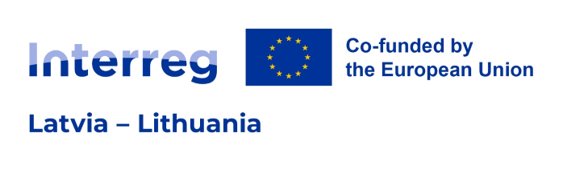 Project idea formProject titleProject title……Priority – Specific Objective (choose relevant)Priority – Specific Objective (choose relevant)Priority I Capacity building and people-to-people cooperation        Priority II Green, resilient and sustainable development        Priority II Green, resilient and sustainable developmentSO 2.1 Promoting climate change adaptation and risk prevention and resilience taking into account eco-system-based approachesSO 2.2 Enhancing protection and preservation of nature, biodiversity and green infrastructure, including in urban areas, and reducing all forms of pollutionPriority III Fair and inclusive societyPriority IV Economic potential of tourism and heritageProject partnersProject partners……Provisional project budgetProvisional project budget……Common challenges to be solved by the project (Why the project is needed?)Common challenges to be solved by the project (Why the project is needed?)……Main project idea (short description)Main project idea (short description)……Planned project activitiesPlanned project activities……Questions from applicantQuestions from applicant……